                                                                                         Консультация для родителей«НЕСТАНДАРТНОЕ ФИЗКУЛЬТУРНОЕ ОБОРУДОВАНИЕ СВОИМИ  РУКАМИ»Цель данных методических рекомендаций заключается в том, чтобы повысить у детей интерес к физкультурным занятиям, сформировать потребность к самостоятельным действиям, а также привлечь внимание родителей к проблеме сохранения здоровья детей.                                                                                                                                     Ни для кого не секрет, что здоровье ребенка у каждого родителя стоит на первом месте. Наиболее эффективным и доступным средством увеличения потенциала здоровья является физическая культура и, прежде всего, двигательная активность. Мы на практике убеждаемся в снижении интереса детей к двигательной активности, их малоподвижности. Что приводит к росту заболеваемости.                                                                   Как сделать так, чтобы мир движений стал, действительно привлекательным, интересным для детей и родителей? В решении этой проблемы, можно использовать нестандартное оборудование, изготовленное своими руками, которое позволяет быстро и качественно формировать двигательные умения и навыки и способствует повышению интереса к физкультурным занятиям, делает более разнообразными движения детей, развивают творчество и фантазию. Занятия с нестандартным оборудованием и дома и в ДОУ могут носить как развлекательный характер, так и тренировочный ; их можно организовывать в форме игровых, сюжетных, тематических, учебно-тренировочных занятий. Новизна заключается в необычной форме и красочности нестандартного оборудования, которые привлекают внимание детей и повышают их интерес к выполнению основных движений и упражнений и способствуют высокому эмоциональному тонусу во время занятий. Изготовленное нестандартное оборудование малогабаритное и достаточно универсальное, легко обрабатывается. Оно легко трансформируется при минимальных затратах времени и его можно использовать как в условиях помещений, так и на улице. Нестандартное оборудование – это дополнительный стимул активизации физкультурно-оздоровительной работы. Поэтому, оно, никогда не бывает лишним и скучным. Предлагаем несколько примеров нестандартного физкультурного оборудования, которые легко можно изготовить своими руками.                                                       «БИЛЬБОКЕ»Материал: верхняя часть пластиковых бутылок, контейнер от «киндер-сюрприза» или мячик, цветная нить или ленточка.Цель. Совершенствование умения подбрасывать предмет вверх или ловить его; развивать глазомер, быстроту реакции, координация движений предплечья кисти и пальцев, ловкости, меткости, глазомера, произвольности поведения, быстроты реакции. Воспитание упорства, настойчивости, позитивного духа соперничества, формирование навыков самоконтроля.                                                                                  Вариант использования. Дети подбрасывают контейнер вверх и бутылочкой ловят его. Если поймали — молодцы! Игры «Кто самый ловкий?», «Попади в цель», игры соревновательного характера.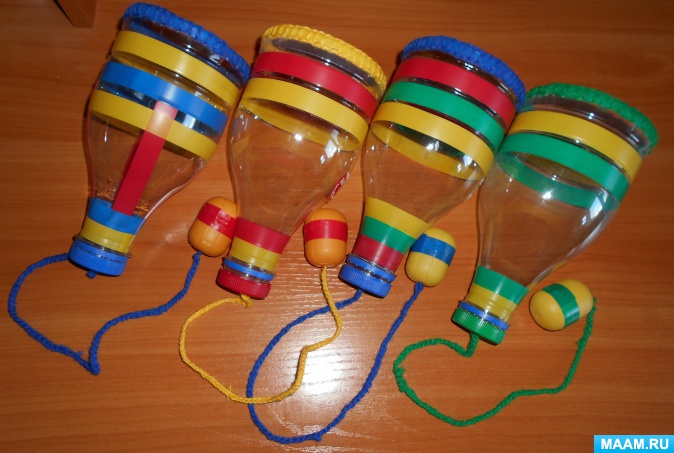                                          «ВЕСЁЛЫЕ КАРАНДАШИ»Материал: оборудование изготовлено из цветных карандашей или фломастеров, контейнер от киндер- сюрприза.                                                                                                Цель. Способствовать профилактике плоскостопия, массаж стоп. Улучшение кровообращения в пальцах, кистях рук и предплечий.                                                      Варианты использования. Массаж ладоней (вращение ствола карандаша  между ладонями), массаж кончиков пальцев, массаж тыльной стороны и внутренней стороны ладони. Массаж стоп, поднимание карандаша пальцами  ног. Использование в качестве атрибутов.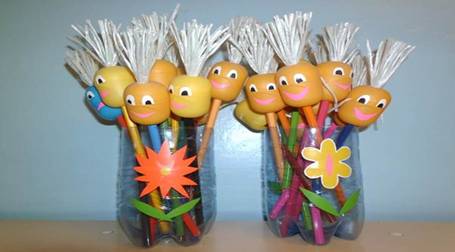                                         «МАССАЖНЫЕ ПЕРЧАТКИ»                                          Материал: перчатки, бусы, пуговки, нитки с иголкой.                                                         Цель. Повышение общего тонуса организма (помогают оказывать позитивное влияние на рост и развитие детского организма, снимают усталость, улучшают циркуляцию крови, успокаивают нервную систему дошкольников). Укрепление иммунитета и улучшения эмоционального состояния ребёнка.                                                                                         Варианты использования: Дети делают массаж всех частей тела себе и друг дружке.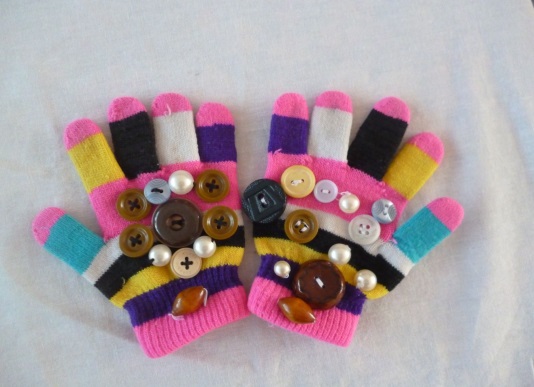 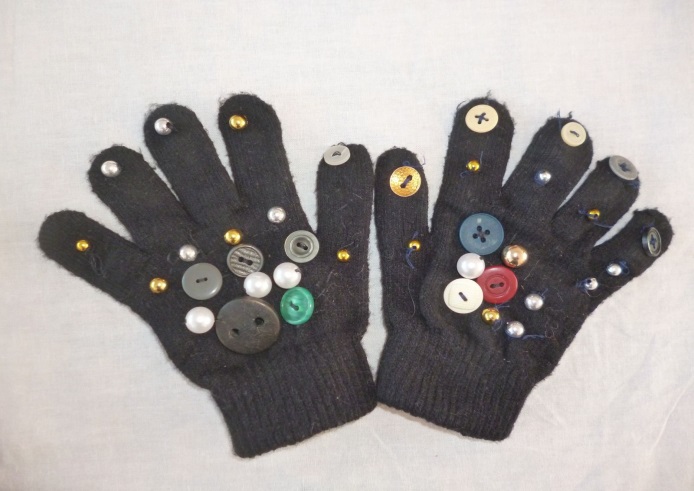                                                        «КОСИЧКИ»Материал: полоски ткани, сделанные из детских колготок, поясов, заплетены в косичку; концы зафиксированы.                                                                                         Цель. Развитие двигательной активности, ловкости движений, массаж стоп.             Варианты использования: для ОРУ, для подвижных игр, как атрибуты, ходьба по косичкам, при обучении прыжкам на двух ногах. Игра «Ловишки с хвостиками»: Ведущий - «ловишка» догоняет игрока и забирает у него хвостик-косичку, прикреплённую сзади на спине игрока (за пояс).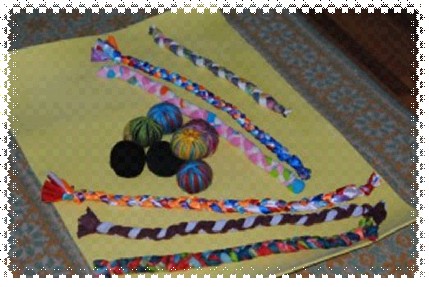                                                                                   «МЕШОЧКИ»Материал: плотная ткань или кожзаменитель, песок или соль 150 и 200 грамм.                         Цель. Развитие метательных навыков с разного расстояния и из разных положений, развитие силы рук . Воспитание позитивного духа соперничества.     Варианты использования . Для занятий ОРУ и подвижных игр. Игра «Кто дальше бросит?», «Кто быстрее соберет?», «Веселые догонялки». Дети стоят в кругу, передают друг другу 2 мешочка. Цель игры: мешочки не должны встретиться, догнать друг друга. В соревнованиях, в качестве эстафетной палочки.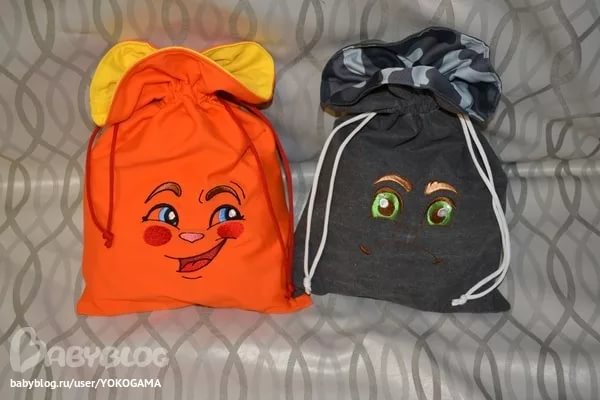 «ВЕСЁЛАЯ ПЕРЧАТКА», «ФЕЙЕРВЕРК В  БУТЫЛКЕ»                          Материал: пластиковая бутылка, наполненная конфетти, фольгой, кусочками пенопласта и т.д., в которой проделываются дырки. Трубочка для коктейля.                Цель. Учить правильному дыханию (вдох через нос, выдох через рот).                                 Варианты использования. Ребенок дует в трубочку, вставленную в крышку. Дыхательные упражнения, в игровой деятельности. 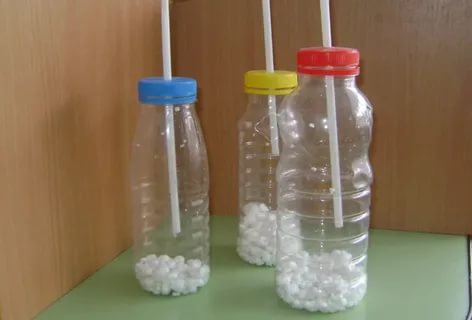                                                         «МОТАЛКИ»Материал: палки, шнур, упаковки от киндер-сюрпризов, сшитый из ткани круг, веревки.                                                                                                                                                       Цель. Развивать мелкую моторику рук, ловкость, быстроту движений. Воспитание упорства, настойчивости, позитивного духа соперничества.                                       Варианты использовании . Можно использовать в свободной игровой деятельности, в соревнованиях. Дети наматывают шнур с привязанным киндером на палочку. Игра «Кто быстрей?». 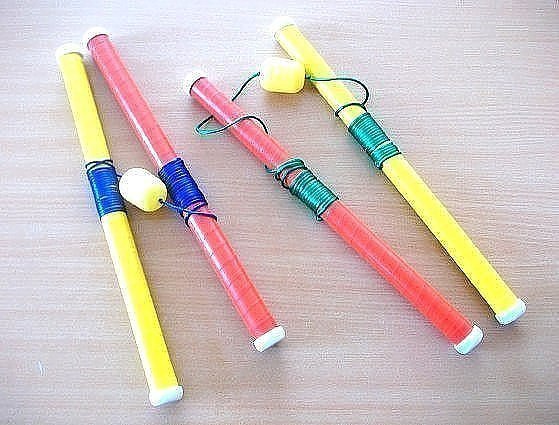             «ВОЗДУШНЫЙ ФУТБОЛ»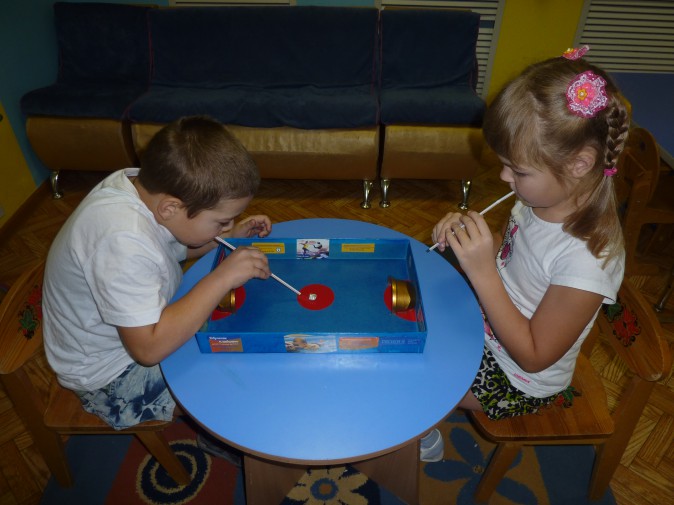 Материал: коробка обклеенная самоклеющийся пленкой, стаканчики для ворот, фольга для мяча трубочки.                                                                                                                 Цель. Развивать дыхание, силу выдоха. Воспитание упорства, настойчивости, позитивного духа соперничества.                                                                                    Варианты использования в игровой деятельности.                                                                    «БАЛАНСИР»Материал: фанера, палка, самоклеющаяся пленка.                                                          Цель. Развитие координации движений, равновесия, профилактика плоскостопия. Варианты использования. Для занятий ОРУ. Игра «Кто дольше удержит равновесие?» 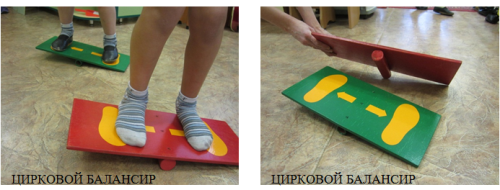                                                       «КОЛЬЦЕБРОСЫ»Материал: деревянные фигурки, кольца.                                                                          Цель. Координация движений предплечья и кисти руки, ловкости, меткости, глазомера, произвольности поведения, быстроты реакции. Воспитание упорства, настойчивости, самоконтроля, индивидуальной работе, в соревнованиях.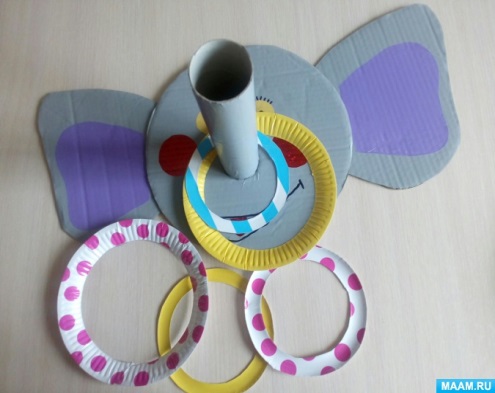 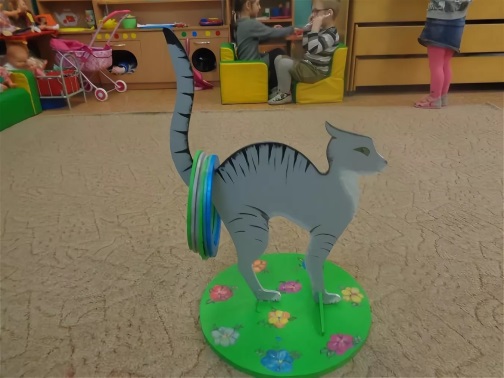 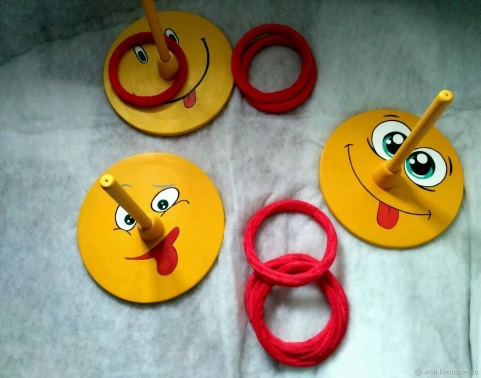           «АТРИБУТЫ: ФЛАЖКИ, ЛЕНТОЧКИ, ПЛАТОЧКИ, ХВОСТЫ»Материал: палочка, ткань, ленточки, веревочка.                                                                                Цель. Развитие двигательных умений и навыков.                                                                                   Варианты использования. В свободной игровой деятельности, в индивидуальной работе, в соревнованиях .Для занятий ОРУ, подвижных игр, для выполнения танцевальных упражнений, для дыхательной  гимнастики.                                     «ТРЕНАЖЕРЫ ДЛЯ ЛАЗАНИЯ»Материал: бельевая веревка на которую нанизаны упаковки от киндер-сюрпризов, на концах закреплены кольцами.                                                                                                  Цель. Совершенствовать умение перепрыгивать, пролезать через предмет. Укрепление мышц ног. Развитие быстроты и ловкости. Воспитание упорства, настойчивости, позитивного духа соперничества, формирование навыков самоконтроля.                                                                                                                                Варианты использования. Для лазания прямо и боком, для перешагивания, ползания между канатами, перебрасывание предметов через натянутый канат. При проведении подвижных игр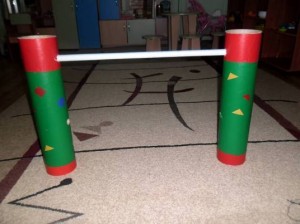 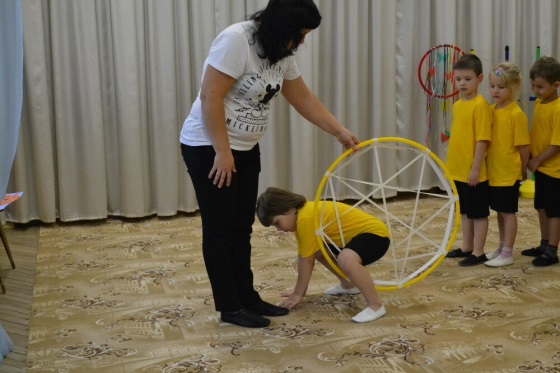                                      «ТРЕНАЖЕРЫ-ЭСПАНДЕРЫ»Материал: кольца, широкая резинка, упаковка от  киндер-сюрприза.                          Цель. Для развития различных групп мышц.                                                                        Варианты использования. В свободной игровой деятельности, в индивидуальной работе, в соревнованиях , для занятий ОРУ. 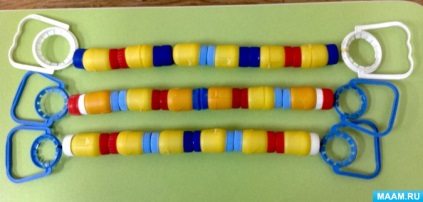 Игра «Сбей фрукты». К сшитым муляжам фруктов приклеивается круг с мишенью.  Игра «Попади в тучку». Тучку следует подвешивать подальше от лампы, чтобы дети случайно ее не разбили.  К тучке привязаны маленькие колокольчики. Когда ребенок задевает тучку, колокольчики звенят и бросок не засчитывается. 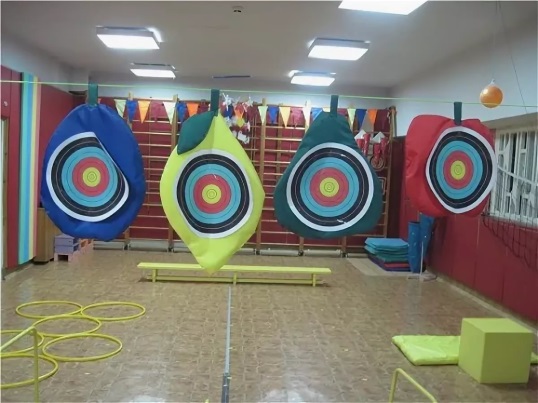 Яркие султанчики из пластиковых пакетов сделать;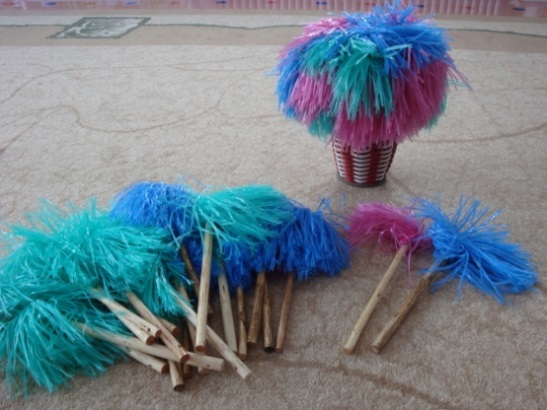 Массажёр «Рзноцветные фломастеры»Материалы: массажѐр изготовлен из старых ненужных фломастеров. Освободив их от серединки и колпачков, разрезаем пополам или оставляем целиком, соединяем каждую деталь крепкой капроновой ниткой, чередуя цвета. Яркий, лѐгкий, красивый массажѐр готов. Используем по прямому назначению в оздоровительной работе с детьми.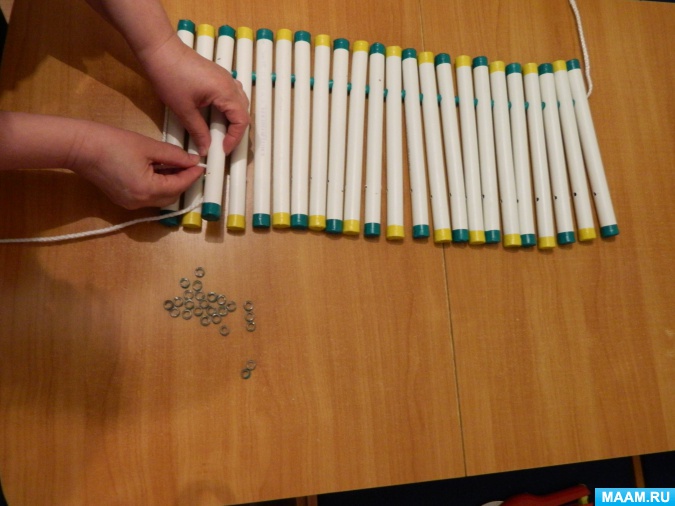 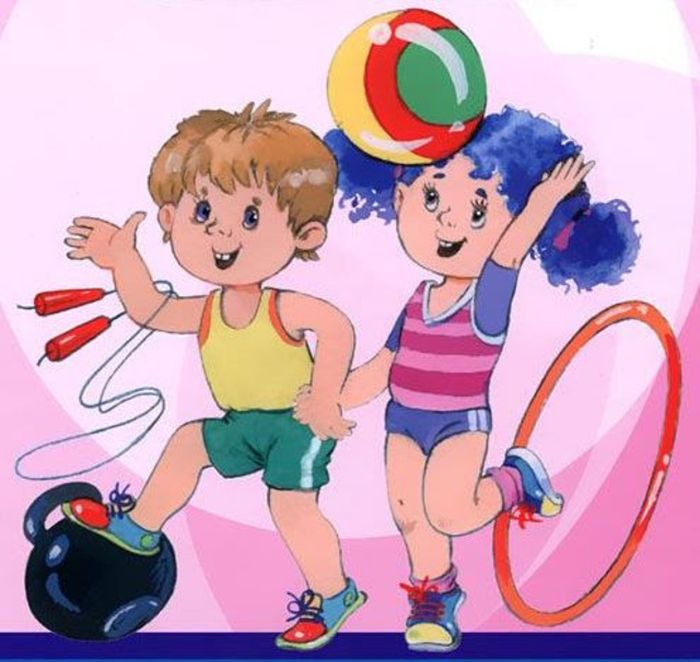 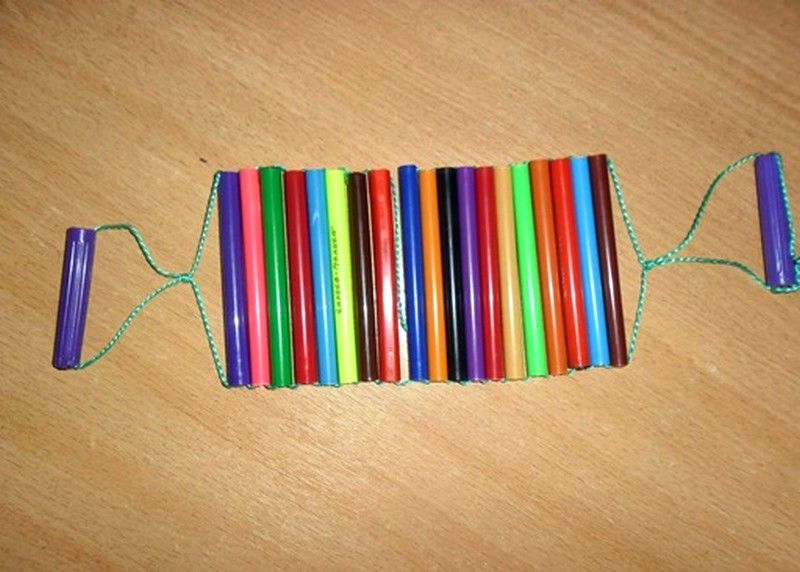                                                      Будьте здоровы!